Cerere de participarela evenimentul târgurilor ,,Culturama” din 29.07.2023	Persoane fizice:	Subsemnatul (a) ______________________________ cu domiciliul în ______________ _______________________________, CI seria ___ nr. ______________, telefon ________________ mail __________________________	Persoane juridice:	Subscrisa _________________________ cu sediul în ____________________________ _________________ CUI _______________, reprezentată prin __________________________ tel _________________ mail ______________________în calitate de: - producător agricol atestat conform legii 145/2014    	          - producător înregistrat de produse alimentare  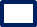                       - agenți economici 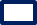 vă rog să îmi atribuiți un loc de vânzare în locatia ____________________________________ în  cadrul evenimentului (cort pavilion tip Scolaro);.	Persoane juridice:Agent economici- Cerere participare;	         - Certificat înregistrare fiscală (CUI), respectiv dovada înscrierii în Registrul fundațiilor și asociațiilor- pentru ONG, pentru           cooperative și persoane juridiceCertificat constator care să ateste calitatea de comerciant cu unul din codurile CAEN potrivite desfășurării activității comerciale la eveniment;Înregistrare sanitar veterinară în cazul agenților economici ce desfășoară activități de producție alimentară, a băuturilor, panificație și patiserie;Act de identitate reprezentant;Atestare de Produse certificate ecologic și/sau tradițional de către autorități, dacă este cazul (produse care nu necesită pentru vânzare capacități frigorifice)     Persoane fizice:Producător agricol - Anexez prezentei:Act de identitateAtestatul de producător  Carnet de comercializare al mărfurilor vizat pe anul în cursAtestare de Produse certificate ecologic și/sau tradițional de către autorități, dacă este cazul (produse care nu necesită pentru vânzare capacități frigorifice)	În cazul participării la eveniment consimt să respect următoarele obligații: Participanții la târg vor respecta programul de funcționare al târgului, respectiv: supravegherea și funcționarea standului: 1100 – 2100. Afişarea preţurilor produselor se va face în mod obligatoriu lizibil, în limba română şi în moneda naţională la loc vizibil.  Participanții la târg răspund pentru conservarea corturilor asigurate de către organizator în starea lor avută la primirea în folosință. În cazul distrugerii cortului participantul va plăti integral valoarea acestuia sau costurile de reparații, după caz. Se interzice subînchirierea pavilionului .Producătorii și agenţii economici au obligaţia de a folosi numai pavilioanele  închiriate de la Serviciul Public Administrare Piețe Brașov pe care le preiau/ predau în baza unui proces verbal.Fiecare producător și agent economic va respecta toate normele în vigoare pentru activități comerciale, va suporta consecinţele nerespectării acestora și va deține toate avizele/acordurile necesare desfășurării activității.Participanții la târg vor avea în permanenţă o atitudine profesionistă, amiabilă şi politicoasă către clienți și organizatorii Târgului. Locurile ocupate de către participanți vor fi lăsate curate, deșeurile produse în timpul Târgului vor fi depuse la punctele speciale de colectare ale deșeurilor din incinta evenimentului. Participanții au obligația de a înlătura orice fel de murdărie produsă în urma desfășurării activității proprii de pe pavajul zonei pietonale. În caz contrar este obligat să suporte cheltuielile legate de curățarea suprafeței utilizate. Participanții care nu respectă codul de conduită nu vor fi admiși la târguri desfășurate de către organizator timp de 2 ani, respectiv până la data de 29.07.2025 și vor fi introduși pe lista participanților excluși de la târgurile desfășurate de către organizator.Acord privind prelucrarea datelor cu carater personalde către Serviciul Public Administrare piețe BrașovAcord privind prelucrarea datelor cu carater personalde către Serviciul Public Administrare Piețe Brașov	Subsemnatul (a)  ________________________________  telefon ________________________ declar prin prezenta faptul că sunt de acord ca Serviciul Public Administrare Pieţe Braşov, instituţie publică de interes local, cu datele din antet, să fie autorizat, prin compartimentele sale de specialitate, să proceseze datele mele personale în cadrul procedurii de încheiere şi derulare a contractului, respectând prevederile Regulamentului  2016/679 al Parlamentului European şi al Consiliului din 27 aprilie 2016 privind protecţia persoanelor fizice în ceea ce priveşte prelucrarea datelor cu caracter personal şi privind libera circulaţie a acestor date şi de abrogare a Directivei 95/46/CE (Regulamentul general privind protecţia datelor) pus în aplicare prin Legea nr.190/2018 .Consimţământul meu în ceea ce priveşte prelucrarea datelor cu caracter personal, precum şi furnizarea datelor personale este acordat pentru scopul menţionat şi declar că am luat la cunoştinţă de drepturile mele conferite de Regulamentul UE 679 / 2016: dreptul de acces la date, dreptul la ştergerea datelor (“dreptul de a fi uitat”), dreptul la restricţionare, dreptul la portabilitatea datelor, dreptul la opoziţie, dreptul la rectificare.Am înţeles această declaraţie de consimţământ şi sunt de acord cu procesarea datelor mele personale în cadrele de mai sus, în scopurile descrise în prezenta.Data_________________                                                              Semnătura___________